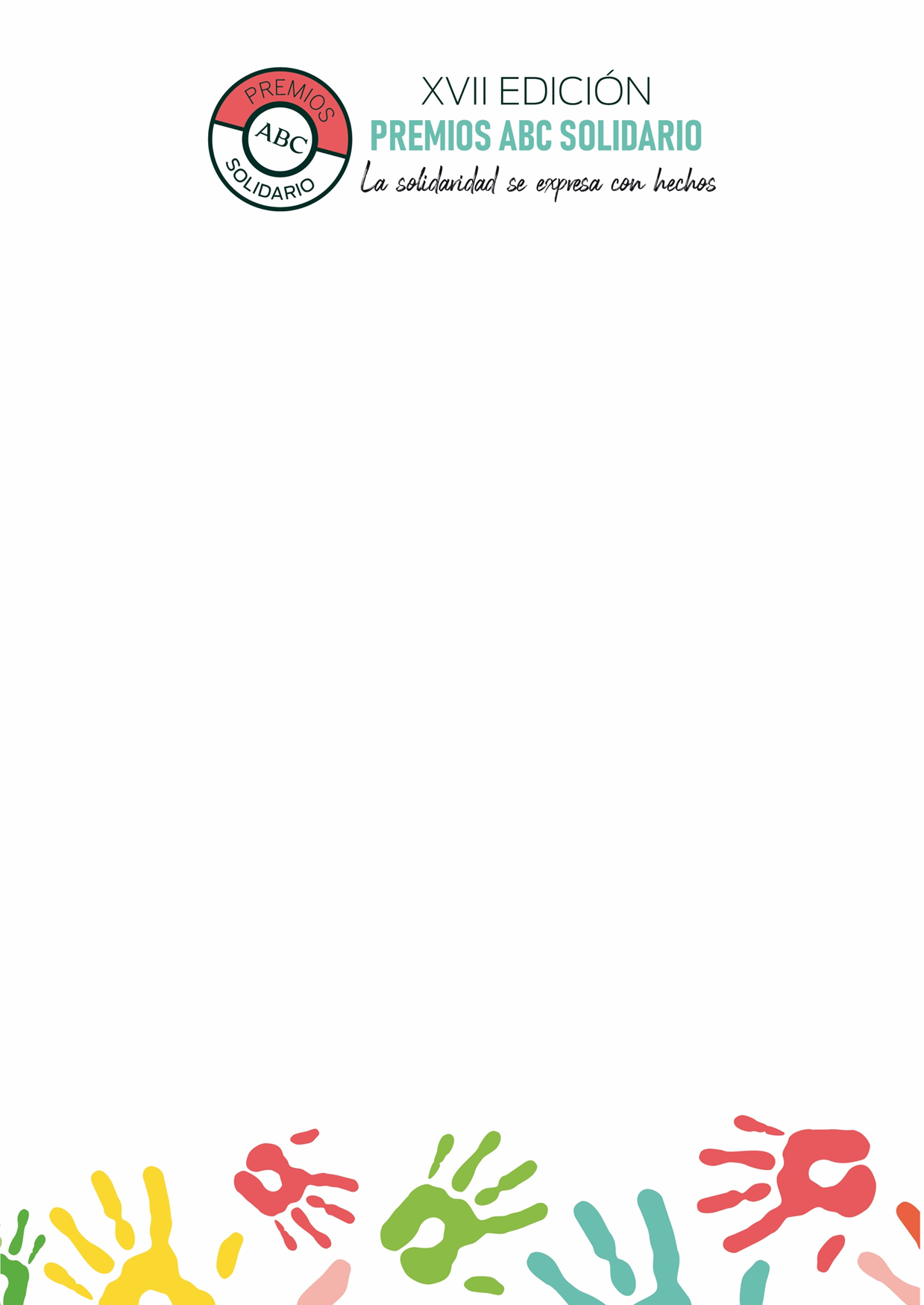 CARTA DE SOLICITUD PARA PRESENTACIÓN MODALIDADPROYECTO SOLIDARIOEl plazo de presentación de las candidaturas se abre el día 19 de octubre de 2020 a las 10:00 horas y se cierra el 10 de diciembre de 2020 a las 13:00 horas.D./Dña.: ___________________________________________________________Con NIF: ___________________________________________________________En calidad: _________________________________________________________Con CIF: ___________________________________________________________En relación con la XVII Convocatoria del Premio ABC Solidario, en adelante el Premio, en la modalidad de Proyecto Solidario,MANIFIESTAQue acepta las bases del Premio.Que presenta la candidatura adjunta y se responsabiliza de la veracidad de la información contenida en la misma.Que tiene carácter no lucrativo.Que tiene sede social permanente en España.Que está formalmente constituida (está registrada en la Administración pública correspondiente, su acta de constitución y estatutos están correctamente sellados y firmados por sus fundadores, cuenta con una Junta Directiva/Patronato u órgano similar elegidos en Asamblea, tiene CIF, ha abierto una cuenta bancaria y dispone de los libros de registro pertinentes).Que cumple la legalidad vigente y se encuentra al corriente de pago de sus obligaciones laborales, fiscales y administrativas con los organismos públicos correspondientes (si las hubiera).Que el proyecto presentado se dedica a mejorar las condiciones de vida de personas desfavorecidas o en riesgo de exclusión, en España o fuera de España.Que dedicará al proyecto presentado al menos el 70% de la aportación recibida del Diario ABC y sólo destinará el 30% a gastos de gestión en el mismo.Que se compromete a comunicar por escrito a Diario ABC cualquier modificación significativa del proyecto, así como de su situación administrativa o legal que se produzca a partir de este momento.Que se compromete a comunicar por escrito inmediatamente a Diario ABC cualquier nueva ayuda obtenida para el proyecto a partir de este momento.Que se obliga a guardar confidencialidad sobre la información a la que tuvieran acceso de Diario ABC siempre y cuando no fuera de dominio público.Que, en caso de ser ganadora de la modalidad Proyecto Solidario, se compromete a remitir a la Secretaría Técnica del Premio un informe de gestión y un informe de justificación de gastos una vez finalizado el proyecto, no más tarde de marzo de 2022.Considerando reunir los requisitos exigidos y con la expresa aceptación de todos los términos del citado Premio,SOLICITAParticipar en la XVII Convocatoria del Premio ABC Solidario en su modalidad de Proyecto Solidario.Lugar: ………………………………………………………………………..Fecha: ………………………………………………………………….......Firma del representante legal de la entidadLa entidad aportará recursos propios para cofinanciar el proyecto:La entidad ha solicitado financiación adicional a las siguientes instituciones y organismos:EntidadFecha de SolicitudImporte Solicitado (€)Importe Concedido (€)